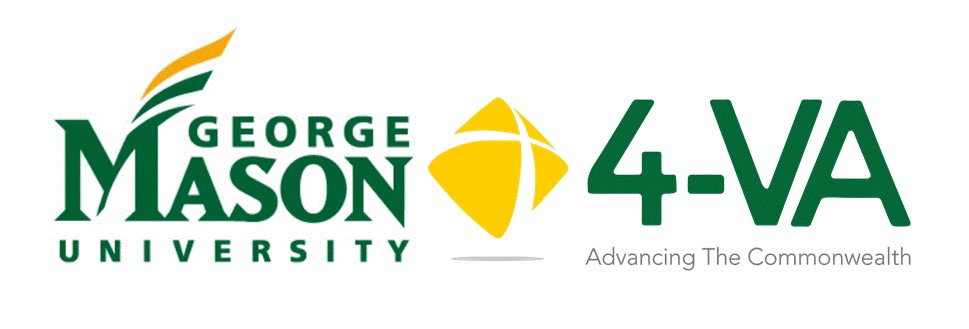  COLLABORATIVE RESEARCH GRANT (CRG) 20 - 21FINAL PROJECT REPORTOBJECTIVE OF CRG:START DATE OF PROJECT:  		 		                                                                                               
PROJECT COMPLETION DATE:       	  		                                                                                            Number of paid faculty or staff working on the project:	                                          	   Number of volunteer faculty or staff working on the project:	                            	  		
Number of paid undergraduate students on the project: 	                            	 Number of volunteer undergraduate students on the project: 	 ____________                                                   
Number of paid graduate student working on the project: 	                            	Number of volunteer graduate student working on the project: ____________ 	                            List other universities/organizations involved in the project: PLEASE CHECK ONE:  Research is complete. Focus is on dissemination, grant writing, presentations, and publishing.  Research was completed 6+ months ago. Dissemination, grant writing, presentations, and publishing is complete.NOTE:  4-VA will follow up to track future dissemination/results/additional grants as the result of your project.PLEASE DETAIL DISSEMINATION (Presentations, publications, etc.)Date		Outlet				        Activity			LinkIN LAYMAN’S TERMS, BRIEFLY OUTLINE THE RESULTS OF YOUR RESEARCH/PROJECT:PLEASE DETAIL TANGIBLE OUTCOMES (Patents, licenses, applications, discoveries)COLLABORATION:  Please highlight all that apply: Shared equipment, data, and resources at host institution. Created new student/faculty relationships and/or communities at host institution.Provided mentorship and/or recruitment opportunities for graduate schoolShared equipment, data, and resources with partner institutions/organizations. Other, please explain:									IMPACT TO DATE:  Please highlight all that apply: Contribute to technology solutions. Contribute to educational solutions.Contribute to big data and data management solutions.Contribute to cyber security solutions.Contribute to health or medical solutions.Contribute to energy/climate solutions.Contribute to entrepreneurship opportunities.Support or develop Virginia’s leadership role on important/relevant issuesOther, please explain:									PLEASE LIST ANY LINKS/UPLOAD DOCUMENTS FOR MATERIALS CREATED THROUGH THIS PROJECT:EXPENSES: PERSONNEL/SUPPLIES/OTHER (PLEASE DETAIL)    PURPOSE		   				REQUESTED       	     EXPENDED	  AS THE RESULT OF YOUR PROJECT, DO YOU PLAN TO APPLY FOR ADDITIONAL FUNDING FROM AN OUTSIDE SOURCE?  PLEASE DETAIL.GRANT TITLE LEAD PI NAME/TITLEEMAIL ADDRESSCOLLEGE AND DEPARTMENTCO PI’S, TITLES, EMAILS 